АДМИНИСТРАЦИЯ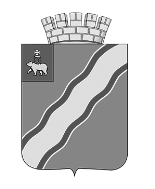 КРАСНОКАМСКОГО ГОРОДСКОГО ОКРУГАПОСТАНОВЛЕНИЕ25.02.2021                                                                                            № 119-п                                                              .О внесении изменений в Порядок размещения сведений о доходах, об имуществе и обязательствах имущественного характера лиц, замещающих должности руководителей муниципальных учреждений Краснокамского городского округа, их супругов и несовершеннолетних детей, подлежащих размещению на официальном сайте муниципального образования «Краснокамский городской округ» в информационно-телекоммуникационной сети «Интернет», и предоставления этих сведений средствам массовой информации для опубликования, утвержденный постановлением администрации города Краснокамска от 27.02.2019 № 162-пВ целях обеспечения реализации требований пункта 6 статьи 8 Федерального закона от 25 декабря 2008 г. № 273-ФЗ «О противодействии коррупции», Указом Президента Российской Федерации от 08 июля 2013 г. № 613 «Вопросы противодействия коррупции» администрация Краснокамского городского округаПОСТАНОВЛЯЕТ:1. Внести в Порядок размещения сведений о доходах, об имуществе и обязательствах имущественного характера лиц, замещающих должности руководителей муниципальных учреждений Краснокамского городского округа, их супругов и несовершеннолетних детей, подлежащих размещению на официальном сайте муниципального образования «Краснокамский городской округ» в информационно-телекоммуникационной сети «Интернет», и предоставления этих сведений средствам массовой информации для опубликования (далее – Порядок), утвержденный постановлением администрации города Краснокамска от 27.02.2019 № 162-п «Об утверждении Порядка размещения сведений о доходах, об имуществе и обязательствах имущественного характера лиц, замещающих должности руководителей муниципальных учреждений Краснокамского городского округа, их супругов и несовершеннолетних детей, подлежащих размещению на официальном сайте муниципального образования «Краснокамский городской округ» в информационно-телекоммуникационной сети «Интернет», и предоставления этих сведений средствам массовой информации для опубликования» следующие изменения:подпункт «г» пункта 2 Порядка изложить в следующей редакции:«г) сведения об источниках получения средств, за счет которых совершены сделки (совершена сделка) по приобретению земельного участка, другого объекта недвижимого имущества, транспортного средства, ценных бумаг (долей участия, паев в уставных (складочных) капиталах организаций), цифровых финансовых активов, цифровой валюты, если общая сумма таких сделок (сумма такой сделки) превышает общий доход служащего (работника) и его супруги (супруга) за три последних года, предшествующих отчетному периоду.».2. Постановление подлежит опубликованию в специальном выпуске «Официальные материалы органов местного самоуправления Краснокамского городского округа» газеты «Краснокамская звезда» и размещению на официальном сайте Краснокамского городского округа в сети Интернет krasnokamsk.ru.3. Контроль за исполнением настоящего постановления возложить на руководителей органов администрации Краснокамского городского округа, осуществляющих функции и полномочия учредителей муниципальных учреждений Краснокамского городского округа.Глава городского округа -глава администрации Краснокамского городского округа                                                          И.Я. БыкаризБлагиных А.В.4-49-01